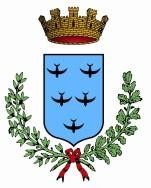 COMUNE DI APRILIAProvincia di LatinaVIII SETTOREUfficio Ambiente Ecologia Energia, Servizi Cimiteriali e Verde UrbanoProt. N.	Aprilia lì,  	Oggetto: richiesta permesso di accedere presso il cimitero comunale di Aprilia con automezzo.IL/LA SOTTOSCRITTA 	NATO/A A	PROV.	IL 	E RESIDENTE A	VIA 	TEL.	CELL. 	CHIEDEL’AUTORIZZAZIONE AD ACCEDERE NELL’AREA L’AREA CIMITERIALE SITO NEL COMUNE DI APRILIA NEGLI ORARI PER QUESTO STABILITI E PREVIO ASSENSO DEL CUSTODE CON I/IL SEGUENTE/I VEICOLO:Valendomi della disposizione di cui all’art. 47 del DPR 28/12/2000 n. 445 e consapevole delle pene stabilite per false attestazioni e le mendaci dichiarazioni dagli articoli 483, 495 e 496 del Codice Penale,DICHIARADI ESSERE IN POSSESSO DELLO SPECIALE CONTRASSEGNO PER INVALIDI N.  	SCADENZA IL		CHE SI ALLEGA IN COPIA;DI ESSERE IN POSSESSO DELLA CERTIFICAZIONE RIGUARDANTE L’INVALIDITA’ CHE SI ALLEGA IN COPIA;COPIA DOCUMENTO DI RICONOSCIMENTO CHE SI ALLEGA IN COPIA;La suddetta autorizzazione non è valida in occasione delle festività dei defunti.IN FEDEPIAZZA DEI BERSAGLIERI 30 – Tel. 06.92.01.87.07 – a.nistico@comunediaprilia.gov.itOrario di ricevimento del pubblico : Lunedì e Venerdì ore 10,00 alle ore 13,00 – Martedì e Giovedì ore 15,30 alle ore 17,30Informativa ai sensi degli articoli 13 e 14 del Regolamento UE n. 2016/679Settore V Lavori Pubblici – “Servizio Cimiteriale”Titolare del trattamento dei dati è il Comune di Aprilia, con sede in Piazza Roma n. 1. Il Comune ha nominato un Responsabile della protezione dei dati (DPO), contattabile all’indirizzo di posta elettronica: dpo@comune.aprilia.lt.it . Il trattamento di dati personali viene effettuato, nell’ambito delle attività istituzionali e amministrative svolte dal Comune di Aprilia, per l’esecuzione di compiti di interesse pubblico o connessi all’esercizio di pubblici poteri (ai sensi dell’articolo 6, comma 1, lettera e) del Regolamento UE n. 2016/679 e per l’adempimento di obblighi di legge ai sensi dell’articolo 6, comma 1, lettera c) del Regolamento UE n. 2016/679) ) con riferimento al D.M. 18/12/1975 nel rispetto delle normativa legislativa e regolamentare e per le finalità ivi previste. I dati verranno trattati dal personale interno al Comune, ciascuno nell’ambito delle mansioni assegnate e sulla base delle istruzioni ricevute, nel rispetto di quanto previsto dal Regolamento UE n. 679/2016 (con modalità sia analogiche che informatiche e con strumenti automatizzati e non automatizzati), assicurando la tutela dei diritti degli interessati e la protezione dei loro dati personali. A tal fine, sono state implementate e vengono costantemente applicate specifiche misure tecniche e organizzative di sicurezza per prevenire la perdita dei dati, contrastare possibili usi illeciti o non corretti ed evitare eventuali accessi non autorizzati di terzi. I dati personali potranno essere comunicati ad altri soggetti appartenenti alle seguenti categorie: Interessato, Imprese private. Il Responsabile esterno del trattamento è la Soc. Progetto Ambiente spa. I dati personali trattati non saranno trasferiti all’estero o, comunque, fuori dal territorio dell’Unione Europea, e non saranno in altro modo divulgati. I dati verranno conservati fino al termine del servizio in concomitanza della chiusura dell’anno scolastico. È garantito agli interessati l’esercizio dei diritti di cui agli articoli 15, 16, 17, 18 e 21 del Regolamento UE n. 2016/679 (accesso, opposizione, rettifica, cancellazione, limitazione), sulla base di quanto previsto dalla normativa vigente, rivolgendosi per iscritto al Comune di Aprilia al seguente recapito segreteriagenerale@comune.aprilia.lt.it ovvero al Responsabile della Protezione dei dati ai recapiti sopra indicati. Qualora un interessato ritenga che il trattamento dei suoi dati sia effettuato in violazione delle previsioni del Regolamento UE n. 2016/679, fermo il diritto di rivolgersi alle competenti autorità giudiziarie civili o amministrative, potrà proporre reclamo all’Autorità Garante per la protezione dei dati personali, per quanto di sua competenza.